    Le roman de Renart    adapté par Régis Delpeuch                     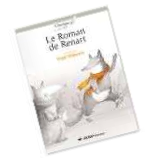 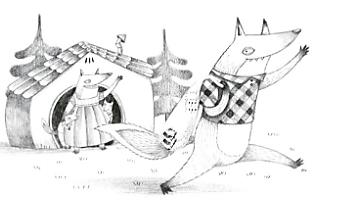 Le portrait de Renart:1°. Ecris sur ton cahier, bien joliment, quels sont tous les membres de la famille de Renart.2°. Ecris ensuite tout ce qui t’explique le caractère de Renart.3°. Dans le portrait de Renart, relève tous les adjectifs et mets-les au féminin.   Moi, RenartOn me nomme renard, on me nomme goupil : je m’appelle Renart.On me dit rusé, on me dit malin : c’est vrai. On me dit fourbe, on me dit sournois : c’est un peu moins vrai ! Mais il me faut bien nourrir ma famille : la douce Hermeline et mes deux renardeaux chéris, Malebranche et Percehaie.Alors bien sûr, poules, coqs, lapins, fermiers, chasseurs et quelques autres disent le plus grand mal de moi. Ysengrin, lui aussi, raconte les pires horreurs sur mon compte ! Ysengrin : c’est le loup. Au début, nous étions amis; d’autant qu’il est beaucoup plus fort que moi ! Beaucoup plus fort mais surtout, beaucoup plus bête ! Alors c’est vrai, je lui ai joué quelques tours... mémorables. Mais je ne suis ni aussi mauvais ni aussi cruel que beaucoup le prétendent. C’est pour cela que j’ai décidé de raconter quelques-unes de mes aventures. Elles sont toutes vraies ! Je le promets : aussi vraies qu’un renard qui parle et qui écrit! Foi de goupil !